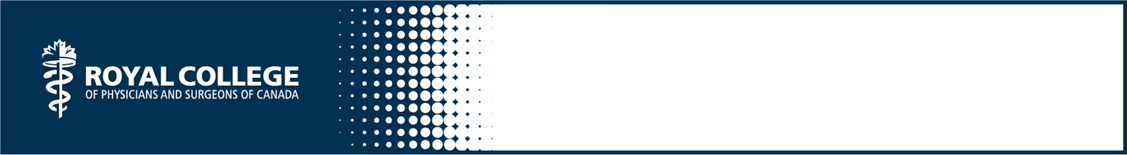 Evidence-Informed Decision-Making (EIDM) in day-to-day practiceThe unmodified content below was created for the CanMEDS Teaching and Assessment Tools Guide by S Glover Takahashi and is owned by the Royal College of Physicians and Surgeons of Canada. You may use, reproduce and modify the content for your own non-commercial purposes provided that your modifications are clearly indicated and you provide attribution to the Royal College.  The Royal College may revoke this permission at any time by providing written notice.  NOTICE:  The content below may have been modified from its original form and may not represent the opinion or views of the Royal College.Physicians are expected to integrate best available evidence into their practice. This small group exercise is designed to get you thinking about strategies that you could use to identify, select and navigate pre-appraised resources.Completed by: 	Date:1.	Take a moment on your own and reflect on your experiences over the past few months to generate a short list of information that you needed or a question that you had when making a clinical decision.2. 	Could the information/questions be answered by looking in a pre-appraised resource?  	If yes, what resource? Where did/could you find it?3. 	Compare your answers to Questions 1 and 2 with your colleagues. Note the differences and similarities.4. 	Take a moment and identify up to three pieces of information or questions that, in your experience, couldn’t be answered by a pre-appraised source? What was your solution?5.	Choose one of the situations you identified in question 1 or 3 and complete the table (i.e. via self report OR ask a faculty member to fill it out for you). 6.	Based on this exercise, summarize briefly any high-level lessons that you took away from this exercise. What, if any, longer term implications did you identify that you could incorporate into your lifelong learning?1.2. 3.1.2. 3.1Unacceptably2Poorly3Competently4Very well5SuperblyNotApplicableI was able to:Rate your approach IN THIS SITUATION. Illustrate and explain ratingAreas or ideas for improvement?Identify an evidence questionDevelop a search strategyCollect, extract and synthesize evidenceInterpret and adapt evidence; and Plan to implement and evaluate.